Publicado en Madrid el 24/04/2014 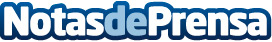 Steelie, Aprenda A Usar Su Soporte Movil Como GPSNo Busques Más Un Soporte Movil Para El Coche. Steelie, El Soporte Móvil Más Elegante Y Divertido Del Mundo Ya Lo Inventaron Y Está Aquí.Datos de contacto:Dpto. Comercial SteelieSteelie - El Mejor Soporte Movil Del Mundo692630360 / Nota de prensa publicada en: https://www.notasdeprensa.es/steelie-aprenda-a-usar-su-soporte-movil-como-gps Categorias: Telecomunicaciones Viaje Automovilismo Turismo Dispositivos móviles Industria Automotriz Innovación Tecnológica http://www.notasdeprensa.es